Оплата за ТКО: что важно знать, чтобы не платить пениОплата за вывоз ТКО - это обязательный коммунальный платеж, так как услуга по обращению с ТКО - неотъемлемая часть реализации “мусорной” реформы. В зоне “юг” Иркутской области такую услугу всем жителям оказывает региональный оператор “РТ-НЭО Иркутск”. Задача компании - не просто транспортировать отходы на полигоны, но и снижать воздействие человеческой жизнедеятельности на окружающую среду. До начала “мусорной” реформы системный вывоз мусора осуществлялся только в крупных населенных пунктах и городах. Сегодня такая работа на юге Иркутской области организована и регулярно выполняется по всей зоне обслуживания. Одним из результатов деятельности регоператора стало и то, что идет планомерное сокращение несанкционированных свалок, а ТКО и КГО вывозятся только на санкционированные полигоны и только региональным оператором.В чём  суть и польза “мусорной” реформы? Закон о “мусорной” реформе вступил в силу с января 2019 года. С этого момента государством была поставлена задача о создании в России такой системы по обращению с отходами, которая позволит сократить их объемы, ликвидировать все несанкционированные свалки, а мусор, образовавшийся в результате человеческой деятельности размещать только в строго определенных местах. Такой подход нацелен на улучшение экологической обстановки, прежде всего. Региональный оператор - это одно из ключевых понятий в проведении реформы, отвечающее за обращение с отходами. Каким образом заключать договор с региональным оператором?Согласно статье 154 Жилищного Кодекса РФ обращение с ТКО - это обязательная коммунальная услуга. Договор с региональным оператором заключается со всеми собственниками помещений на основании публичной оферты и не требует двустороннего подписания. С типовой формой этого документа при необходимости можно ознакомиться на сайте регионального оператора. Лицевой счет для формирования квитанций на оплату открывается на основании предоставленных собственниками сведений, эти сведения плательщик вправе изменять или дополнять.Может ли человек самостоятельно избавляться от ТКО?Самостоятельное избавление от мусора не только незаконно, но и опасно. Например, сжигание мусора влечет выделение опасных веществ, которые способны негативно влиять на здоровье человека, а закапывание отходов в почву постепенно делает её непригодной для ведения хозяйственной деятельности, загрязняет жизненно необходимые ресурсы. Избавляться от ТКО необходимо только установленным законом способом - в контейнеры на контейнерных площадках. Если же, человек сжигает, закапывает отходы, вывозит на несанкционированные свалки, то ему придется оплатить и штраф от пяти тысяч рублей. Счета за вывоз ТКО в таких случаях тоже придется оплачивать, потому как регоператор формирует их автоматически, а жители обслуживаемых им территорий - все без исключения пользователи его услугой. Не бывает людей, которые ведут свою жизнедеятельность безотходно. Как начисляется плата за обращение с ТКО?Во многих муниципальных образований зоны 2 “Юг” Иркутской области начисление платы за обращение с ТКО производится согласно установленным тарифам. Первый способ начисления - по квадратным метрам, когда норматив делится на количество квадратных метров и плата взимается с их учетом, но также существует способ оплаты по количеству постоянно и временно проживающих. Способ начисления может определяться самими жителями населенных пунктов на уровне местных администраций путем принятия коллективного решения.Что делать, если счета за вывоз ТКО не приходят?Поскольку лицевой счет создается исходя из данных, которые предоставляет регоператору собственник помещения, то в случаях, когда счета на оплату не приходят, необходимо обратиться контактный центр “РТ-НЭО Иркутск” - 8 (3952) 43-44-11. Отсутствие квитанций в почтовом ящике - не причина, по которой можно не оплачивать услугу. Услуга оказывается всем жителям населенного пункта, а значит платить за нее придется с момента начала её оказания. Лучше вносить платежи ежемесячно, чтобы не формировался долг на лицевом счете. Как оплатить услугу по обращению с ТКО?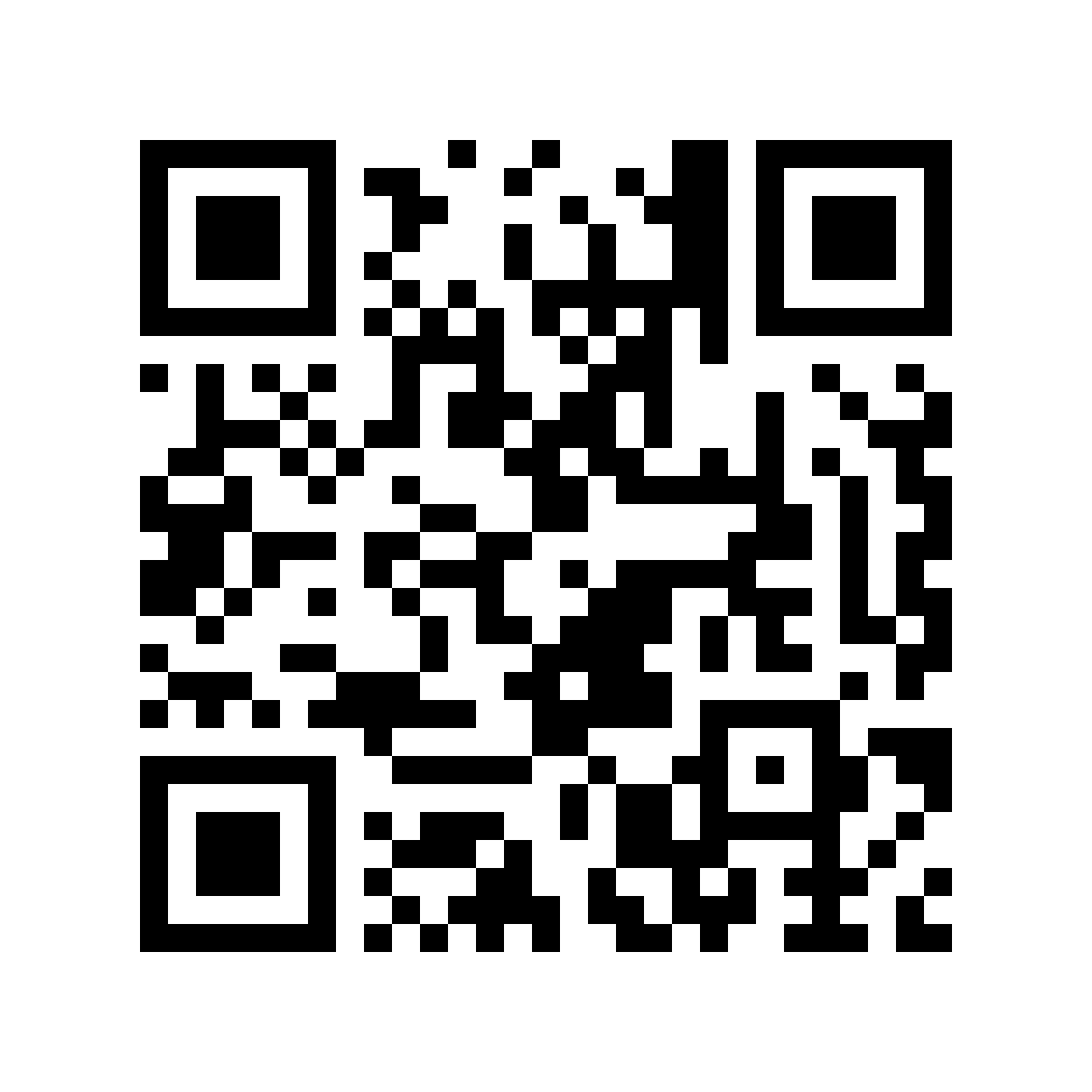 Информацию о состоянии лицевого счета можно узнать:- в личном кабинете “РТ-НЭО Иркутск”, - в платежных документах, - по телефону горячей линии, - по электронной почте. Оплатить услуги по обращению с ТКО БЕЗ КОМИССИЙ можно в личном кабинете на сайте “РТ-НЭО Иркутск”.Для того, чтобы избежать судебных разбирательств и наложения ареста на имущество необходимо полностью погасить основную задолженность и получить скидку на пени или заключить соглашение об урегулировании задолженности с рассрочкой до одного года.Как связаться с региональным оператором?через обращение в личном кабинете: lk.rtneo-irk.ruпо почте: contact@rtneo-irk.ruпо телефону горячей линии: 8 (3952) 43-44-11через виджеты на сайте: rtneo-irk.ru